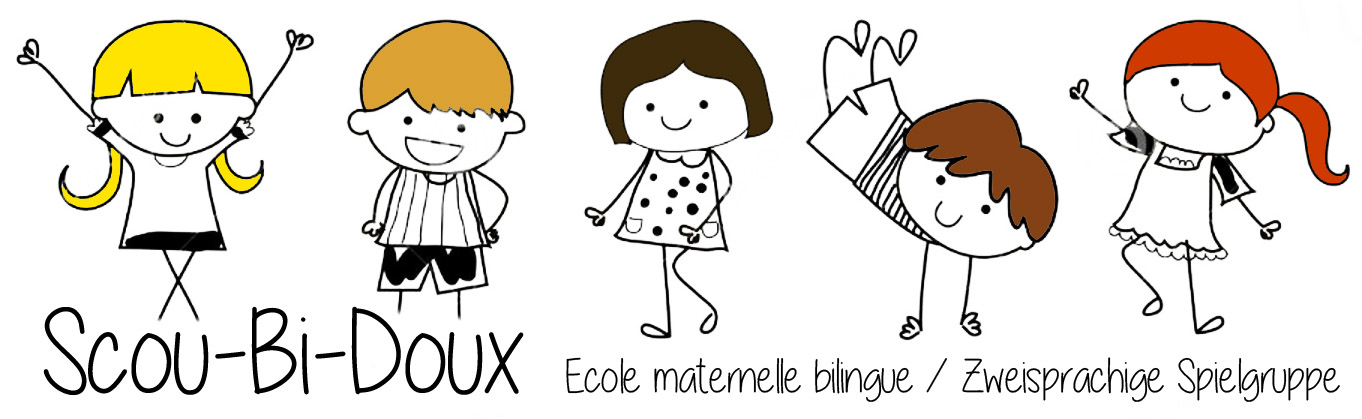                       Inscription année scolaire 2020-2021Noms et Prénoms des parents :………………………………………………………………………Adresse ::………………………………………………………………………………………………...Adresse e-mail.…………………………………………............Date inscription :…………………Tél maman: …………………….Papa :…………………… Autres :……………………………..Prénom et Noms de l’enfant…………………………………………………………………………..Date de naissance :……………… Langue maternelle :……………………………………………..Remarques concernant votre enfant :…………………………………………………………………………………………………………………………………………………………………………………….O  Groupe bilingue grands        lundi matin (fr.) et (ou) jeudi après-midi (all.)O Groupe français grands        mardi matin et (ou) vendredi après-midiO Groupe allemand                 mardi après-midi O Groupe petits                       jeudi et (ou) vendredi matinHoraire groupes des grands : matin : 8h45-11h00    après-midi : 13h15-15h30Horaire groupes des petits :   petits : 9h00-11hFinance inscription :           par famille et par année CHF : 70.-             Tarifs groupes des grands :  1x ½ jour  =  90.-CHF  2x ½ jours= 160.-CHF                                                   3x1/2jours = 240.-CHF 4x ½ jours= 320.-CHFTarifs groupes des petits :    1x1/2 jour =  80.- CHF 2x ½ jours=140.- CHF         Notre adresse :                     Ecole maternelle Scou-Bi-Doux                                             Route des Platanes 13-15                                                  1752 Villars-sur-Glâne scoubidoux@bluewin.ch                Attestation 2019Nous confirmons par la présente que la famille……………………………A versé un montant de …………… Pour l’écolage de leur(s) enfants(s)                                    